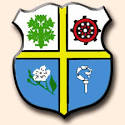 Commune de DRAPMARCHE PUBLIC DE FOURNITURES ET PRODUITS D’ENTRETIEN POUR LES SERVICES DE LA MAIRIE DE DRAPMARCHE PUBLIC DE FOURNITURESCONSULTATIONCATALOGUE DESIGNATION PRIX UNITAIRE POUR COMPARATIF DES PRIXPouvoir adjudicateur MAIRIE DE DRAP34-36 Avenue Jean Moulin06340 DRAPTéléphone : 04 97 00 06 36Comptable public assignataire des paiements TRESORERIE DE CONTES9 Rue Marius Pencenat06390 CONTESLes cessions de créance doivent être notifiées ou les nantissements signifiés à l’organisme désigné ci-dessus. INTITULE DU PRODUITConditionnementConditionnementPrix Unit. HTPrix Unit. HTPrix Unit. TTCPAPIERMini bobine dévidage central 200 feuillesRouleau blanc non tissé 50mlDistributeur essuie-mains rouleau dévidoir central MADDistributeur essuie-mains feuille à feuille MADDistributeur essuie-mains plié MADDistributeur papiers toilettes feuille à feuille MADBobine dévidage central sans mandrin 450 fEssuie-mains rouleau blanc 165mlEssuie-mains interfoliés 2 plisRouleau papier toilette dévidage centralVITRESRaclette vitres complète 45cmGrattoir pour vitres à visEtui 10 lames pour grattoirSANITAIRESavon hydratant pour lavage des mains 1000ml en poche + distributeur savon pocheGel antiseptique pour les mains 1000ml en poche + distributeur gel pocheDétartrant sanitaire multi-usage 750ml 4DSOLSDétergent neutre entretien courant des sols Bidon 5l 3DLiquide pour sol, nettoyage désinfection bidon 5l alimentaireVAISSELLE - LESSIVELessive en poudre pour linge 15 kgLiquide concentré de rinçage pour lave-vaisselle bidon 5l eau dure + pompe de rinçage MADDétergent liquide pour plonge manuelle bidon 5lLiquide lavage concentré pour lave-vaisselle bidon 10l + pompe de lavage MALMATERIELSeau laveur espagnol avec essoreur 15lGrattoir de poche métal 4cmEtui de 100 lames de recharge grattoir métalGant vinyl poudré boite 100p Taille 7/8Pelle plastique poussière lot 6MOP espagnol en fils de coton pour lavage Lavette gaufrée bouclettes blanches lot 10INTITULE DU PRODUITINTITULE DU PRODUITConditionnementConditionnementPrix Unit. HTPrix Unit. TTCManche bois à visManche bois à visBalai en fibre de coco 29 cmBalai en fibre de coco 29 cmRaclette blanche alimentaire 50 cmRaclette blanche alimentaire 50 cmRaclette sol 45 cmRaclette sol 45 cmPRODUIT SPECIFIQUE CANTINEPRODUIT SPECIFIQUE CANTINEBoule inox 60g lot 10 piècesBoule inox 60g lot 10 piècesTablier jetable plastique lot 100Tablier jetable plastique lot 100Détergent, désinfectant multi-usage en milieu alimentaire bactéricide et fongicide bidon 5l Détergent, désinfectant multi-usage en milieu alimentaire bactéricide et fongicide bidon 5l Sachet prélèvement 230x310l par 1000Sachet prélèvement 230x310l par 1000Sachet prélèvement 17x22l par 1000Sachet prélèvement 17x22l par 1000Film alimentaire 300mx450mmFilm alimentaire 300mx450mmBoite distributrice aluminium alimentaire 200mlx300Boite distributrice aluminium alimentaire 200mlx300 Spray alimentaire nettoyant, désinfectant 10x750ml Spray alimentaire nettoyant, désinfectant 10x750mlDégraissant, désinfectant bidon 5lDégraissant, désinfectant bidon 5lDégraissant graisses cuites bidon 5lDégraissant graisses cuites bidon 5lJavel en cruchon 30x250mlJavel en cruchon 30x250mlCrème récurrente écologique en cuisine ou sanitaireCrème récurrente écologique en cuisine ou sanitaireTampon vert épongeTampon vert épongeTampon vert rouleau 5mlTampon vert rouleau 5mlSACS POUBELLESACS POUBELLESacs poubelle vert transparent 110l lot 250Sacs poubelle vert transparent 110l lot 250Sacs poubelle blancs 30l lot 1000 11µSacs poubelle blancs 30l lot 1000 11µSacs poubelle blancs 50l lot 1000 27µSacs poubelle blancs 50l lot 1000 27µSacs poubelle noirs 100l 50µSacs poubelle noirs 100l 50µSacs poubelle noirs 110l 35µSacs poubelle noirs 110l 35µSacs poubelle transparent 110l 36µSacs poubelle transparent 110l 36µSacs poubelle transparent 150l 70µSacs poubelle transparent 150l 70µSacs poubelle verts extérieurSacs poubelle verts extérieurDIVERSDIVERSDépoussiérant nourrissant en spray sans silicone 500mlDépoussiérant nourrissant en spray sans silicone 500mlDésodorisant sec d’atmosphère aux essences naturelles 750mlDésodorisant sec d’atmosphère aux essences naturelles 750mlNettoyant spray surpuissant multi usagesNettoyant spray surpuissant multi usagesRECEPTIONRECEPTIONServiette rafraichissante au citron paquet 1000Serviette rafraichissante au citron paquet 1000Agitateur blanc sachet 1000Agitateur blanc sachet 1000Assiette carton plastifiée d.23cm sachet 500Assiette carton plastifiée d.23cm sachet 500Assiette carton plastifiée d.18cm sachet 500Assiette carton plastifiée d.18cm sachet 500INTITULE DU PRODUITConditionnementPrix Unit. HTPrix Unit. TTCFlute champagne lot 100Gobelet blanc 20cl par 300Gobelet blanc 10cl par 4200Nappe damassée blanche 1.20 par 100mlNappe damassée couleur 1.20 par 100mlServiette blanche 40x40 2 plis Serviette couleur claire 40x40 2 plisServiette couleur foncé 40x40 2 plisPRODUITS PHARMACEUTIQUECiseaux universelsCompresses individuelles purifiéesCouverture isothermique enfantEosine disodique aqueuse non coloréeEpingles à nourriceFilet à pansementGants jetablesGel dose burn freeGel hydroalcoolique pompe 500mlHexomédine solution 1%Pansement adhésifs prêts à l’emploi en bandePansements adhésifs hypoallergiquesPince à échardeSavon de MarseilleSérum physiologiqueSparadrap hypoallergéniqueSpray réfrigérantThermomètre frontal